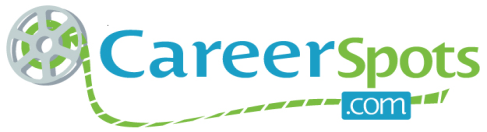 Quick Tips: Internship EdgeBASIC TIPS:Internships/co-ops offer valuable on-the-job experience. They provide insight into a potential career that you are interested in since you are exposed to a company’s culture, a particular job’s responsibilities, and much more. Do you truly want to pursue this career? On-the-job experience can help you determine if you this career fits what you are looking for in a future career.Internships/co-ops also teach you how to work. They give you an opportunity to experience the workforce in full swing. Understand that an organization is counting on you to arrive on time, be enthusiastic, accountable, able to work with others, develop skills, and develop your own work ethic. Taking on these responsibilities and excelling in these areas shows how you will likely work in a full time job with a company.Students who have participated in internships/co-ops are often more successful in landing their first job. 